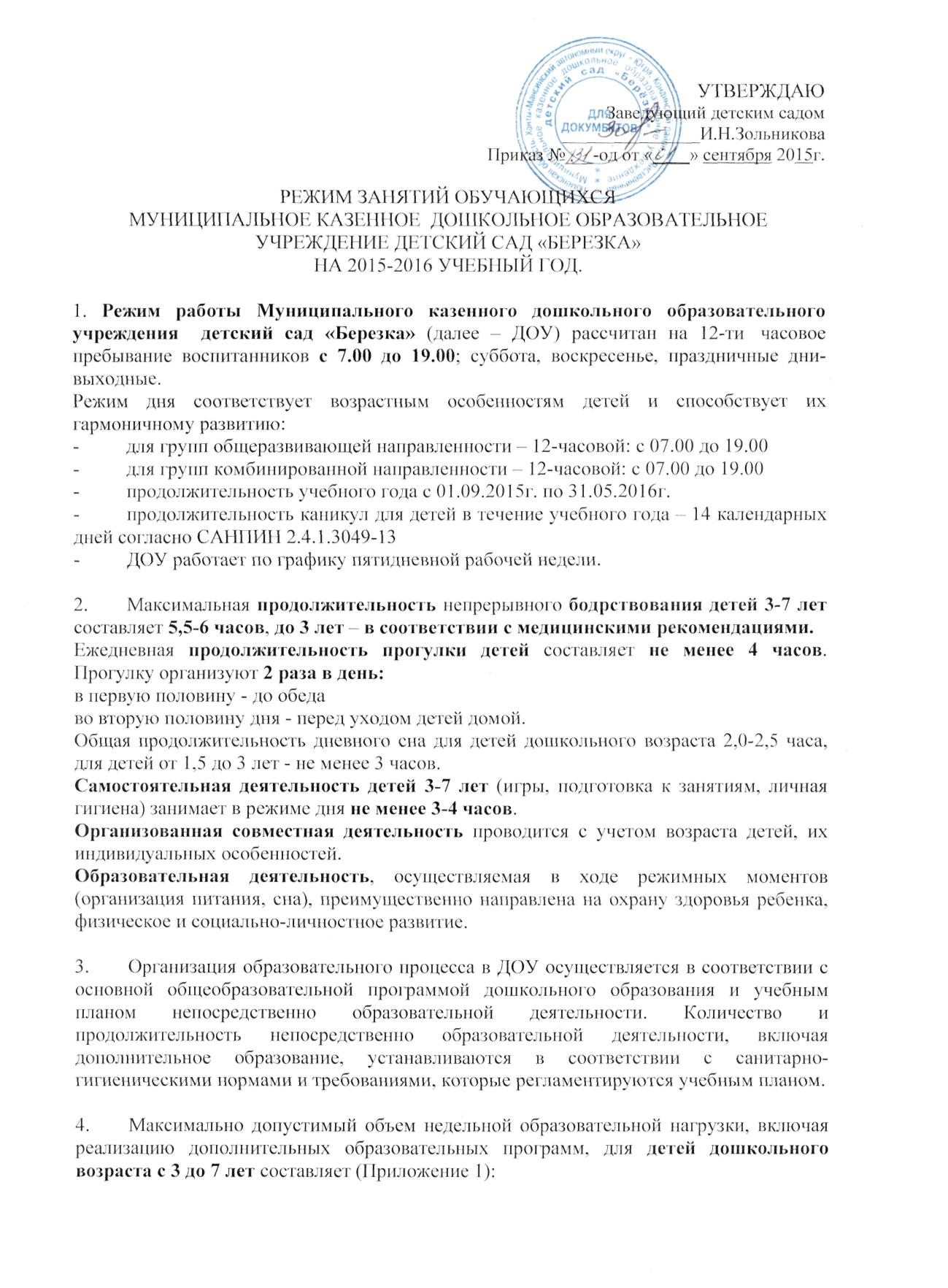 в младшей группе (дети четвертого года жизни) – 2 часа 30 минут, продолжительность непрерывной непосредственно образовательной деятельности не более 15 минут;в средней группе (дети пятого года жизни) – 3 часа 20 минут, продолжительность непрерывной непосредственно образовательной деятельности не более 20 минут;в старшей группе (дети шестого года жизни) – 5 часов 50 минут, продолжительность непрерывной непосредственно образовательной деятельности не более 25 минут;в подготовительной группе (дети седьмого года жизни) – 7 часов 30 минут, продолжительность непрерывной непосредственно образовательной деятельности не более 30 минут.5. 	Количество образовательной деятельности в режимных моментах:Приложение 1к режиму занятий обучающихсяСЕТКА ОРГАНИЗОВАННОЙ ОБРАЗОВАТЕЛЬНОЙ ДЕЯТЕЛЬНОСТИМКДОУ детский сад «Берёзка»         на 2015-2016учебный годМежду образовательной деятельностью- 10 минутный перерыв.                                    В середине образовательной деятельности – физ.минутка.Примечание:Расписание ООД составлено из расчета одного музыкально-спортивного зала.РОвОиРР - расширение ориентировки в окружающем и развитие речи.Познавательное развитие - Развитие познавательно-исследовательской деятельности. / Ознакомление с миром природы. / .Ознакомление с предметным окружением. /Ознакомление с социальным миром . ( чередуется)Познавательное развитие ( ФЭМП ) – Формирование элементарных математических представлений.Формы образовательной деятельности в режимных моментахПериодичность/ все возрастные группыДень здоровья,физкультурный досуг,оздоровительно-игровой час.1 раз в квартал1 раз в месяц1 раз в неделюРазвлечение (положительный социально-эмоциональный опыт)1 раз в неделюИгровая деятельность (сюжетно-ролевые, режиссерские, строительно-конструктивные игры, игры-драматизации и др.)ЕжедневноЧтение художественной литературы,литературный досуг.Ежедневно1 раз в 2неделиМузыкально-театральная деятельность1 раз в месяцОпыты, эксперименты, наблюдения экологической направленности1 раз в неделюКоллективный труд1 раз в 2 неделиДни недели «Колобок»(I группа раннего возраста)«Солнышко»(II группа раннего возраста) «Земляничка»(Средняя)«Ромашка»(Старшая) «Красная шапочка»(Старшая – Подготовительная)  Понедельник1. РОвОиРР  (подг.) 9.00-9.10 ;                        9.40-9.502. Развитие  движений9.20-9.30Художественно –эстетическое развитие (Лепка/ аппликация ) (по подгр.)                          9.00-9.10  ;               9.20 – 9.302. Физическая культура на прогулке                10.30-10.401. Познавательное развитие                        9.00- 9.202. Физическая культура в помещении                        9. 40-10.001. Познавательное развитие                                       9.00-9.25   2.  Художественно –эстетическое развитие (Рисование)       9.35-10.002 половина дня2. Художественно –эстетическое развитие.( Музыка )                                            15.45-16.101 Познавательное развитие             9.00-9.30 (подгот. гр.)9.40-10.05 ( стар. гр.)                 2. Художественно –эстетическое развитие (Лепка/ аппликация )10.15-10.45 (подгот. гр.)2 половина дня2. Художественно –эстетическое развитие (Лепка/ аппликация )15.45-16.10 ( стар. гр.)                 3. Художественно –эстетическое развитие.( Музыка )                                                                          16.20-16.50Вторник1. Со строительным материалом (подг.)                9.00-9.10  ;               9.20 – 9.302. Музыка                                        9.50-10.001. Познавательное развитие (по подгр.)                               9.00-9.10 ;                        10.00-10.102. Физическая культура в помещении   9.30-9. 401. Художественно –эстетическое развитие.  ( Музыка )                         9.00-9.202. Познавательное развитие                        9.30-9.50Познавательное развитие  (ФЭМП)                       9.00- 9.253. Физическая культура в помещении                              10.10-10.351. Познавательное развитие (ФЭМП) (подгот. гр.)                             9.00-9.302. Художественно –эстетическое развитие (Рисование)  (подгот. гр.)3.Физическая культура на прогулке                         10.45-11.152 половина дня2. Художественно –эстетическое развитие (Рисование) 16.00-16.25 ( стар. гр.)                 Среда 1. РОвОиРР (подг.)    9.00-9.10; 9.20 – 9.302 половина дня2. С дидактическим материалом      (подг.)    16.00 – 16.10; 16.20 – 16.301. Познавательное развитие (по подгр.)                          9.00-9.10  ;               9.20 – 9.302. Художественно –эстетическое развитие.( Музыка )                                      10.05-10.151. Художественно –эстетическое развитие (Лепка/ аппликация )      9.00-9.20 ;2. Физическая культура в помещении                            9.35-9.551. Художественно –эстетическое развитие.( Музыка )                                              9.00-9.252. Речевое развитие (Развитие речи)                                     9.35-10.003. Художественно –эстетическое развитие (Лепка/ аппликация )10.10-10.351.Речевое развитие (Развитие речи)       9.00-09.30(подгот. гр.)1. Познавательное развитие (ФЭМП)    9.40-10.05( стар. гр.)                                                       2. Физическая культура в помещении   10.25-10.552 половина дня2.Речевое развитие (Развитие речи)       16.00-16.25 ( стар. гр.)                 Четверг1. РОвОиРР (подг.)     9.00- 9.10;      9.40- 9.502. Развитие  движений                        9.20 -9.301. Художественно –эстетическое развитие.( Музыка )                                                           9.00-9.10Речевое развитие (Развитие речи) (по подгр.)                 9.25 – 9.35;9.45– 9.551. Художественно –эстетическое развитие (Рисование)           9.00-9.20   Художественно –эстетическое развитие.( Музыка )                  10.15-10.351. Познавательное развитие                               9.00-9.25   2. Физическая культура в помещении   9.40-10.053. Художественно –эстетическое развитие (Рисование)                        10.15-10.401. Речевое развитие (Развитие речи)                    9.00-.9.25( стар. гр.)                 2. Познавательное развитие (ФЭМП)                     9.35-10.05(подгот. гр.)3. Физическая культура в помещении   10.45-11.152 половина дня2.Речевое развитие (Развитие речи)       16.00-16.30 (подгот. гр.)Пятница 1. С дидактическим материалом     (подг.)                 9.10-9.20                            9.30-9.402. Музыка         10.00-10.101 Художественно –эстетическое развитие ( Рисование) (по подгр.)                       9.10-9.20;  9.30-9.402. Физическая культура в помещении                       9.40-9.501. Речевое развитие (Развитие речи)9.00-9.202. Физическая культура на прогулке               10.20-10.40 1. Речевое развитие(Развитие речи)                            9.00-9.252. Физическая культура на прогулке                         10.50-11.151.Художественно –эстетическое развитие.( Музыка )                  9.00-9.302. Познавательное развитие                    9.40-10.10(подгот. гр.)                 10.20-10.45( стар. гр.)                 2 половина дня3. Художественно –эстетическое развитие (Рисование)       15.45-16.15 (подгот. гр.)      16.25- 16.40 ( стар. гр.)                                 Образоват. Деят. В неделю10-по 10 мин.10-по 10 мин.10-по 20 мин. – ср. гр.13-по 25 мин. Старш. Гр.14- по 30 мин. Подгот. Гр.13-по 25 мин. Старш. Гр.